 ПРОЕКТО  внесении  изменений  в решение Собрания     депутатов  Приволжского сельского поселения Мариинско-Посадского района Чувашской Республики №  С-33/2 от 21.09.2012 года «Об утверждении Положения о налоговом регулировании в  Приволжском сельском поселении Мариинско-Посадского района Чувашской Республики»В соответствии с Законом Чувашской Республики от 20.05.2021 № 35 «О внесении изменений в Закон Чувашской Республики «О вопросах налогового регулирования в Чувашской Республике, отнесенных законодательством Российской Федерации о налогах и сборах к ведению субъектов Российской Федерации» Собрание депутатов  Приволжского сельского поселения Мариинско-Посадского района Чувашской Республикир е ш и л о:Внести в Положение о налоговом регулировании в  Приволжском сельском поселении Мариинско-Посадского района Чувашской Республики, утвержденное решением Собрания депутатов  Приволжского сельского поселения Мариинско-Посадского района Чувашской Республики от 21.09.2012 года №  С-33/2 «Об утверждении Положения о налоговом регулировании в  Приволжском сельском поселении Мариинско-Посадского района Чувашской Республики» (с изменениями, внесёнными решениями Собрания депутатов Приволжского сельского  поселения от 25.02.2013 № С-42/1, 27.05.2013 № С-48/1, 25.11.2013 № С-53/2, 27.12.2013 № С-57/1, 18.09.2014  № С-68/2, 14.11.2014 № С-71/2, 26.11.2015 № С-4/1, 11.12.2015  № С-5/2, 29.08.2016 № С-12/1, 10.02.2017 № С-19/3, 20.10.2017 № С-27/1, 12.10.2018 № С-50/5, 27.11.2018 г. № С-53/1,11.03.2019 г. С-58/1, 24.10.2019г. С-66/1, 25.12.2019 г.  С-69/2, 25.12.2020г. С-6/3) следующее изменение:в пункте 1 статьи 3 слова «дает письменные разъяснения» заменить словами «дает письменные разъяснения налоговым органам,». 2. Настоящее решение вступает в силу по истечении десяти дней после  дня его официального опубликования в периодическом печатном издании «Посадский вестник».Глава Приволжского сельского  поселения                                                        Э.В.Чернов	ЧĂВАШ РЕСПУБЛИКИСĔнтĔрвĂрри РАЙОНĚПРИВОЛЖСКИ ПОСЕЛЕНИЙĚНДЕПУТАТСЕН ПУХĂВĚЙЫШĂНУНерядово ялě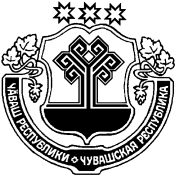 ЧУВАШСКАЯ РЕСПУБЛИКАМАРИИНСКО-ПОСАДСКИЙ РАЙОНСОБРАНИЕ ДЕПУТАТОВПРИВОЛЖСКОГО СЕЛЬСКОГО ПОСЕЛЕНИЯРЕШЕНИЕдеревня Нерядово